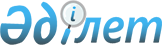 О внесении изменений и дополнений в приказ Министра финансов Республики 
Казахстан от 15 мая 1998 года N 217 "Об утверждении Инструкции об объеме и
формах годовой, квартальной бухгалтерской отчетности государственных учреждений", зарегистрированный в Министерстве юстиции Республики Казахстан за N 517
					
			Утративший силу
			
			
		
					Приказ Министра финансов Республики Казахстан от 3 марта 2004 года N 100. Зарегистрирован в Министерстве юстиции Республики Казахстан 17 марта 2004 года N 2742. Утратил силу - приказом Министра финансов РК от 1 декабря 2004 г. N 424 (V043293) (вводится в действие с 1 января 2005 года)

      В соответствии с 
 постановлением 
 Правительства Республики Казахстан от 25 июля 2002 года N 832 "Об утверждении Правил финансовых процедур по исполнению бюджета и ведению форм отчетности (периодической и годовой) для государственных учреждений, содержащихся за счет государственного бюджета" приказываю:




      1. Внести в 
 приказ 
 Министра финансов Республики Казахстан от 15 мая 1998 года N 217 "Об утверждении Инструкции об объеме и формах годовой, квартальной бухгалтерской отчетности государственных учреждений" (зарегистрированный в Министерстве юстиции Республики Казахстан 28 мая 1998 года за N 517, опубликованный Издательством "Каржы-каражат" Министерства финансов Республики Казахстан в 1998 году отдельным официальным изданием, внесены изменения и дополнения приказами Министра финансов Республики Казахстан от 25 мая 1999 года 
 N 239 
 - зарегистрирован 23 июня 1999 года за N 816, от 22 мая 2001 года 
 N 267 
 - зарегистрирован 18 июня 2001 года за N 1547, от 19 февраля 2002 года 
 N 71 
 - зарегистрирован 14 марта 2002 года за N 1792, от 5 июля 2002 года 
 N 311 
 - зарегистрирован 7 августа 2002 года за N 1939) следующие изменения и дополнения:



      в Инструкции об объеме и формах годовой, квартальной бухгалтерской отчетности государственных учреждений, утвержденной указанным приказом:



      по всему тексту:



      слова "финансовое разрешение" заменить словом "разрешение";



      слова "и софинансированию" исключить;



      слова "пособий на погребение" дополнить словами "и других социальных выплат";



      слова "сметы", "сметам" заменить соответственно словами "планы доходов и финансирования расходов", "планам доходов и финансирования расходов";



      в пункте 1.7:



      абзац первый изложить в следующей редакции:



      "1.7. Бухгалтерская отчетность об исполнении планов финансирования представляется с пронумерованными страницами в сброшюрованном виде, с оглавлением, в сроки, установленные в соответствии с утвержденным графиком, который доводится до государственных учреждений до даты представления бухгалтерской отчетности.";



      после абзаца первого дополнить абзацами следующего содержания:



      "Государственные учреждения, содержащиеся за счет местных бюджетов, представляют отчетность вышестоящему государственному учреждению по подчиненности. Администратор местных бюджетных программ представляет отчет соответствующему местному финансовому органу.



      Государственные учреждения, содержащиеся за счет республиканского бюджета, представляют отчетность соответствующему территориальному органу казначейства и вышестоящему государственному учреждению по подчиненности.



      Администраторы республиканских бюджетных программ представляют отчетность Министерству финансов Республики Казахстан. Датой представления отчета считается дата его регистрации в канцелярии Министерства финансов Республики Казахстан. Процедура проверки и принятия Министерством финансов Республики Казахстан отчета каждого администратора республиканских бюджетных программ осуществляется в течение 5 рабочих дней с даты представления отчета.";



      в пункте 1.8 слова "Указом Президента Республики Казахстан, имеющим силу Закона, "О бухгалтерском учете" заменить словами "Законом Республики Казахстан "О бухгалтерском учете и финансовой отчетности";



      в пункте 2.1:



      абзацы семнадцатый и восемнадцатый дополнить словами "или Сводный отчет по расходам - форма 4-20";



      после абзаца девятнадцатого дополнить абзацем следующего содержания:



      "отчет по грантам - форма N 17";



      в пункте 2.2:



      в предложении первом абзаца первого после слов "по целевому назначению" дополнить словами ", а также изложить причины отклонения кассовых расходов от фактических и причин недоосвоения бюджетных средств в разрезе программ (подпрограмм) и специфик экономической классификации расходов";



      после абзаца второго дополнить абзацем следующего содержания:



      "Информация в пояснительной записке к годовому и квартальному бухгалтерским отчетам должна излагаться кратко и содержать пояснения по следующим разделам: Общие положения; Пояснения данных баланса исполнения плана финансирования; Исполнение плана финансирования и причины, повлиявшие на кассовое и фактическое исполнение; Пояснение по другим формам бухгалтерской отчетности, включенным в состав отчета; Информация о принятых обязательствах за отчетный период в разрезе программ (подпрограмм).";



      в абзаце пятом после слов "органов Казначейства" дополнить словами ", работающих в Банковской автоматизированной системе Казначейства (далее - в системе БАСК-М),";



      абзац седьмой изложить в следующей редакции:



      "Правом первой подписи на сводной бухгалтерской отчетности об исполнении плана финансирования администратора республиканских бюджетных программ обладает руководитель данного органа или лицо, замещающее его в установленном порядке, правом второй подписи - главный бухгалтер.";



      пункт 2.3-2 исключить;



      абзацы третий и четвертый пункта 3.4 изложить в следующей редакции:



      "Действия планов доходов и финансирования расходов государственного учреждения по средствам, получаемым от реализации платных услуг, прекращаются 31 декабря текущего финансового года. 



      Остатки средств от платных услуг в случае сохранения вида платных услуг, используются государственными учреждениями в новом финансовом году, в случае отсутствия соответствующего вида платных услуг - перечисляются в доход соответствующего бюджета.";



      абзац шестой пункта 3.6 исключить;



      в пункте 4.6:



      в абзаце первом слова "для спонсорской и благотворительной помощи, на счетах для средств от платных услуг, депозитных счетах" заменить словами "по спонсорской и благотворительной помощи, по платным услугам, по депозитным средствам";



      абзацы четвертый и тринадцатый исключить;



      абзацы четырнадцатый и пятнадцатый изложить в следующей редакции:



      "По строке 190 "Счет по спонсорской и благотворительной помощи" (110) показывается остаток средств, полученных государственными учреждениями, в соответствии с действующим законодательством от юридических и физических лиц в виде спонсорской и благотворительной помощи, а также в виде страховой выплаты.



      По строке 200 "Счет по платным услугам" (111) показывается остаток средств по операциям, связанным с исполнением плана доходов и финансирования расходов по средствам, получаемым от реализации платных услуг.";



      в абзаце шестнадцатом:



      слова "Депозитный счет" заменить словами "Счет по депозитным средствам";



      слова "и его районов" исключить;



      абзац восемнадцатый исключить;



      после абзаца девятнадцатого дополнить абзацем следующего содержания:



      "По строке 214 "Специальный счет по грантам" (116) показывается остаток средств по грантам на специальном счете в банке второго уровня.";



      в абзаце двадцатом слова "по курсу Национального банка Республики Казахстан" заменить словами "по рыночному курсу обмена валют, определенному в порядке, установленном законодательством Республики Казахстан";



      после абзаца двадцатого дополнить абзацем следующего содержания:



      "По строке 216 "Деньги в пути" (119) показываются суммы, переведенные Министерством иностранных дел Республики Казахстан на финансирование расходов загранучреждений, но не поступившие на расчетный счет загранучреждений.";



      пункт 4.7 после абзаца четвертого дополнить абзацем следующего содержания:



      "По строке 250 (560 в пассиве) "Расчеты по обязательствам за счет грантов" (155) показывается сумма задолженности поставщикам и подрядчикам за выполненные работы (услуги) по проекту.";



      в пункте 4.8:



      абзац третий исключить;



      после абзаца шестого дополнить абзацем следующего содержания:



      "По строке 343 "Расходы по проектам, финансируемым за счет грантов" (209) показывается сумма фактически произведенных расходов в ходе реализации проектов за счет грантов.";



      в абзаце шестом пункта 4.10:



      слова "Расходы на капитальные вложения и приобретение оборудования за счет средств, получаемых от реализации платных услуг" заменить словами "Расходы на капитальные вложения за счет прочих средств";



      после слов "от реализации платных услуг" дополнить словами ", спонсорской и благотворительной помощи и грантов";



      абзац четвертый пункта 4.12 исключить;



      в пункте 4.13 после абзаца второго дополнить абзацем следующего содержания:



      "По строке 515 "Гранты" (245) показывается остаток средств по грантам.";



      в абзаце втором пункта 4.17 слова "обязательные пенсионные взносы в накопительные пенсионные фонды" заменить словами "сумма принятых государственным учреждением обязательств";



      в абзаце шестнадцатом пункта 4.18 слова "по ф.1, 2, 2а, 2б, 1МБР, 1МБЗ, 1МБЗ-СУБВ, 1МБР-СУБВ" исключить;



      в пункте 4.21 слова "формы 2, 2-а" исключить;



      в абзацах пятом и шестом пункта 4.22:



      слова "по смете" заменить словами "по плану";



      слова "утвержденной сметы расходов государственного учреждения" заменить словами "утвержденного плана доходов и финансирования расходов государственного учреждения по средствам, получаемым от реализации платных услуг";



      пункт 4.24 после абзаца первого дополнить абзацем следующего содержания:



      "Форма 4-д является квартальной и годовой отчетностью.";



      в пункте 4.25:



      абзац второй исключить;



      абзац одиннадцатый изложить в следующей редакции:



      "Форма 4-в является квартальной и годовой отчетностью.";



      в пункте 4.27:



      абзац первый исключить;



      в абзаце втором после слова "годовая" дополнить словом ", квартальная";



      в абзацах пятом, шестом, двенадцатом слова "в отчетном году" заменить словами "в отчетном периоде";



      в абзаце седьмом слова "на конец года" заменить словами "на конец отчетного периода";



      в пункте 4.28-2 слова "соответственно из республиканского бюджета - по казначейским разрешениям или из местных бюджетов - по финансовым разрешениям" заменить словами "по разрешениям из республиканского бюджета или из местных бюджетов";



      в пункте 4.30:



      после слова "казначейства" дополнить словами ", работающих в системе БАСК-М,";



      дополнить абзацем вторым следующего содержания:



      "Государственные учреждения, обслуживаемые органами казначейства, работающими в системе ИИСК получают форму 4-20 "Сводный отчет по расходам".";



      пункт 4.31 дополнить абзацем третьим следующего содержания:



      "Распорядители лимитов, имеющие подведомственные государственные учреждения в разных областях, оформляют две ведомости о полученных из бюджета лимитах. Одна ведомость составляется по подведомственным государственным учреждениям, находящимся в одной области с распорядителем лимитов, заверяется соответствующим территориальным органом Казначейства и передается вышестоящему распорядителю лимитов. Вторая ведомость составляется по подведомственным государственным учреждениям, находящимся в других областях, на основании форм 032-А, 4-20, полученных от подведомственных государственных учреждений. Ведомость высылается вышестоящему распорядителю лимитов с приложением всех форм 032-А, 4-20.";



      в пунктах 4.31 и 4.32 после слов "032-А" дополнить словами ", 4-20 "Сводный отчет по расходам";



      в пункте 4.33:



      в абзаце первом после слова "казначейства" дополнить словами ", работающих в системе БАСК-М,";



      дополнить абзацем четвертым следующего содержания:



      "Государственные учреждения, обслуживаемые органами казначейства, работающими в системе ИИСК получают форму 4-20 "Сводный отчет по расходам".";



      в абзаце третьем пункта 4.34 слово "заимствования" заменить словами "долга и кредитования";



      после пункта 4.34. дополнить пунктом следующего содержания:



 



                  "Форма N 17 - Отчет по грантам



      4.34.1 Отчет по грантам составляется администраторами бюджетных программ по форме N 17



      По строкам 010, 170 показываются остатки на начало и конец отчетного периода с выделением по строкам 011 и 171 "В том числе остаток денежных средств".



      по строке 020 - поступление сумм по грантам;



      по строке 040 - сумма строк 011, 020;



      по строке 050 - общая сумма произведенных кассовых расходов за отчетный период.";



      в абзаце первом пункта 4.35 после слов "органов Казначейства" дополнить словами ", работающих в системе БАСК-М,";



      в абзаце втором пункта 4.36 и в абзаце первом пункта 4.37 после слов "органом Казначейства" дополнить словами ", работающим в системе БАСК-М,";



      в пункте 4.39:



      в абзаце первом:



      слова "по внебюджетным фондам Акима г. Алматы и его районов" заменить словами "по внебюджетному фонду акима г. Алматы";



      дополнить предложением следующего содержания: "Кроме того, по данной форме Министерством образования и науки Республики Казахстан составляется отчет по фонду науки.";



      после абзаца первого дополнить абзацем следующего содержания:



      "Форма 4-"внебюдж" является квартальной и годовой отчетностью.";



      в пункте 4.40 после слов "для сдачи" дополнить словом "годового";



      пункт 4.41 дополнить абзацем четвертым следующего содержания:



      "При этом к кредиторской задолженности государственного учреждения относится сумма принятых обязательств, неоплаченных в установленный срок. В случае несоответствия аналитических данных балансу по отдельным субсчетам, в пояснительной записке необходимо отразить причины несоответствия.";



      приложение N 1 "Перечень форм годовой, квартальной бухгалтерской отчетности государственных учреждений" изложить в новой редакции согласно приложению N 1 к настоящему приказу;



      в приложении N 2 "Схема согласования основных показателей по формам годового и квартальных бухгалтерских отчетов об исполнении планов финансирования государственных учреждений":



      строку, порядковый номер 11.2 изложить в следующей редакции:



      "11.2. Строка 491 (графа 4 минус графа 3) минус строка 211 (графа 4 минус графа 3)", "11.2. Строка "Всего" графы 7";



      строку, порядковый номер 17.2 исключить;



      в строках, порядковые номера 28, 29 графы 2 цифру "5" заменить цифрой "3";



      после строки, порядковый номер 35.2.2 дополнить строкой следующего содержания:



      "Форма N 17 "Отчет по грантам";



      дополнить строками, порядковые номера 35.2.3 и 35.2.4 следующего содержания:



      "35.2.3 Строка 214 графы 3 и 4", "35.2.3 Строки 011, 171 графы 3 соответственно";



      "35.2.4 Строка 515 графы 3 и 4", "35.2.4 Строки 010 и 170 графы 3 соответственно";



      в строке, порядковый номер 39 в графах 1 и 2 цифру "5" заменить цифрой "3";



      в строке, порядковый номер 55 графы 2 после цифры "250" дополнить словами "плюс 260";



      форму N 1 "Баланс исполнения плана финансирования" изложить в новой редакции согласно приложению N 2 к настоящему приказу;



      форму N 2 "Отчет об исполнении плана финансирования государственного учреждения" изложить в новой редакции согласно приложению N 3 к настоящему приказу;



      форму N 4 "Отчет об использовании средств, получаемых от реализации платных услуг государственного учреждения" изложить в новой редакции согласно приложению N 4 к настоящему приказу;



      форму N 4-в "Отчет о движении фонда валютных средств" изложить в новой редакции согласно приложению N 5 к настоящему приказу;



      форму N 4-внебюдж "Отчет по внебюджетным фондам" изложить в новой редакции согласно приложению N 6 к настоящему приказу;



      форму N 4-д "Отчет по депозитным средствам" изложить в новой редакции согласно приложению N 7 к настоящему приказу;



      форму N 5 "Отчет о движении активов" изложить в новой редакции согласно приложению N 8 к настоящему приказу;



      форму N 7 "Отчет об использовании средств, выделенных на представительские затраты" изложить в новой редакции согласно приложению N 9 к настоящему приказу;



      форму N 8-вп "Отчет о выплате пенсии, государственных социальных пособий, специальных государственных пособий и пособий на погребение" изложить в новой редакции согласно приложению N 10 к настоящему приказу;



      форму N 16 "Отчет по внешним займам" изложить в новой редакции согласно приложению N 11 к настоящему приказу;



      форму "Аналитические данные о состоянии дебиторской задолженности по расчетным статьям баланса исполнения плана финансирования государственных учреждений, содержащихся за счет республиканского бюджета" изложить в новой редакции согласно приложению N 12 к настоящему приказу;



      форму "Аналитические данные о состоянии дебиторской задолженности по расчетным статьям баланса исполнения плана финансирования государственных учреждений, содержащихся за счет местных бюджетов" изложить в новой редакции согласно приложению N 13 к настоящему приказу;



      форму "Аналитические данные о состоянии кредиторской задолженности по расчетным статьям баланса исполнения плана финансирования государственных учреждений, содержащихся за счет республиканского бюджета" изложить в новой редакции согласно приложению N 14 к настоящему приказу;



      форму "Аналитические данные о состоянии кредиторской задолженности по расчетным статьям баланса исполнения плана финансирования государственных учреждений, содержащихся за счет местных бюджетов" изложить в новой редакции согласно приложению N 15 к настоящему приказу;



      дополнить формой N 17 "Отчет по грантам" согласно приложению N 16 к настоящему приказу.




      2. Настоящий приказ вводится в действие со дня его государственной регистрации в Министерстве юстиции Республики Казахстан.


      

Министр



Приложение N 1                 



к приказу Министра финансов Республики Казахстан 



от 3 марта 2004 года N 100 "О внесении изменений 



и дополнений в приказ Министра финансов Республики



Казахстан от 15 мая 1998 года N 217 "Об утверждении



Инструкции об объеме и формах годовой, квартальной



бухгалтерской отчетности государственных     



учреждений", зарегистрированный в Министерстве  



юстиции Республики Казахстан за N 517"     


Приложение                    



к Инструкции об объеме и формах годовой,     



квартальной бухгалтерской отчетности        



государственных учреждений", утвержденной приказом



Министра финансов Республики Казахстан      



от 15 мая 1998 года N 217             


                                 Перечень




             форм годовой, квартальной бухгалтерской отчетности




                        государственных учреждений



__________________________________________________________________________



     Номера форм     |



_____________________|               Наименование форм



 Годовая и  | Годовая|



квартальная |        |



____________|________|____________________________________________________



      1     |    2   |                        3



____________|________|____________________________________________________



      1               Баланс исполнения плана финансирования со справкой



                      о движении сумм финансирования из бюджета



      2               Отчет об исполнении плана финансирования государст-



                      венного учреждения



  2-(отзыв)           Отчет об исполнении плана финансирования государст-



                      венного учреждения с отметкой "отзыв"



      4               Отчет об использовании средств, получаемых от



                      реализации платных услуг государственного



                      учреждения



  4-сводная           Отчет об использовании средств, получаемых от



                      реализации платных услуг государственного



                      учреждения



      4-в             Отчет о движении валютных средств



  4-внебюдж.          Отчет по внебюджетным фондам



     4-д              Отчет по депозитным средствам



     4-сп             Отчет о движении средств спонсорской и благотвори-



                      тельной помощи и страховой выплаты



      5               Отчет о движении активов



                6     Отчет о движении материальных ценностей и



                      малоценных и быстроизнашивающихся предметов



      7               Отчет об использовании средств, выделенных на



                      представительские затраты



     8-вп             Отчет о выплате пенсии, государственных социальных



                      пособий, специальных государственных пособий и



                      пособий на погребение и других социальных выплат



               15     Отчет о недостачах и хищениях денежных средств,



                      активов и материальных ценностей в государственных



                      учреждениях



     16               Отчет по внешним займам



     17               Отчет по грантам



                1     Ведомость о полученных из республиканского бюджета



                      средствах с распределением сумм по распорядителям



                      лимитов



                2     Сводная ведомость о полученных из республиканского



                      бюджета средствах



              032-А   Ведомость движения выделенных лимитов и кассовых



                      расходов с учетом взятых обязательств по



                      республиканскому бюджету



              132-А   Ведомость движения выделенных лимитов и кассовых



                      расходов с учетом взятых обязательств по местному



                      бюджету



              4.-20   Сводный отчет по расходам



    046               Разрешения администратора бюджетных программ о



                      распределении лимитов по республиканскому бюджету



    047               Ведомость контроля полноты распределения лимитов,



                      выделенных из республиканского бюджета



    146               Разрешение, подлежащее распределению по местному



                      бюджету



                      Справка об использовании средств, выделенных из



                      резервов Правительства Республики Казахстан и



                      местных исполнительных органов



               3      Информация о расходовании средств администраторами



                      республиканских бюджетных программ



                      Аналитические данные о состоянии дебиторской



                      задолженности по расчетным статьям баланса



                      исполнения плана финансирования государственных



                      учреждений, содержащихся за счет республиканского



                      бюджета



                      Аналитические данные о состоянии кредиторской



                      задолженности по расчетным статьям баланса



                      исполнения плана финансирования государственных



                      учреждений, содержащихся за счет республиканского



                      бюджета



                      Аналитические данные о состоянии дебиторской



                      задолженности по расчетным статьям баланса



                      исполнения плана финансирования государственных



                      учреждений, содержащихся за счет местных бюджетов



                      Аналитические данные о состоянии кредиторской



                      задолженности по расчетным статьям баланса



                      исполнения плана финансирования государственных



                      учреждений, содержащихся за счет местных бюджетов



--------------------------------------------------------------------------


Приложение N 2                 



к приказу Министра финансов Республики Казахстан 



от 3 марта 2004 года N 100 "О внесении изменений 



и дополнений в приказ Министра финансов Республики



Казахстан от 15 мая 1998 года N 217 "Об утверждении



Инструкции об объеме и формах годовой, квартальной



бухгалтерской отчетности государственных     



учреждений", зарегистрированный в Министерстве  



юстиции Республики Казахстан за N 517"     


Приложение                    



к Инструкции об объеме и формах годовой,     



квартальной бухгалтерской отчетности        



государственных учреждений", утвержденной приказом



Министра финансов Республики Казахстан      



от 15 мая 1998 года N 217             


                                Баланс




                   исполнения плана финансирования



                                           Форма N 1 по ОКУД       Код



                                                                 О503001



Администратор бюджетных программ _____________________ по ОКПО  _________


Государственного учреждения __________________________ по ОКПО


                       на "___" ___________ _____г.     Дата    _________


Периодичность: годовая, квартальная___________________ по ОКУД  _________


Единица измерения: ___________________________________ по СОЕИ  _________


Контрольная сумма ____________________________________          _________


__________________________________________________________________________



                                        | Код  |  на начало   |на отчетную



                  Актив                 |строки|отчетного года|   дату



________________________________________|______|______________|___________



                    1                   |   2  |       3      |     4



________________________________________|______|______________|___________



I. Активы



Активы (010 - 013, 015 - 019)..........    О10



Нематериальные активы (014)............    О11



II. Материальные запасы



Изделия производственных (учебных)



мастерских (030).............              О20



Продукты подсобных (учебных) сельских



хозяйств (031).............                О30



Материалы длительного использования для



научных исследований и на лабораторном



испытании (043)........................    О40



Молодняк животных и животные на откорме



(050)..........................            О60



Материалы и продукты питания



(060 - 069)......................          О70



III. Малоценные и быстроизнашивающиеся



предметы



Малоценные и быстроизнашивающиеся



предметы (070 - 073)........               О80



IV. Затраты на производство и другие



цели



Затраты производственных (учебных)



мастерских (080)...............            О90



Затраты подсобных (учебных) сельских



хозяйств (081)................             100



Затраты на изготовление



экспериментальных устройств (083).....     120



Затраты по изготовлению и переработке



материалов (084)............. .......      130



V. Денежные средства



Открытые лимиты на расходы



гос.учреждения, для перевода подведомст-



венным учреждениям и на другие



мероприятия (090)......................    140



Открытые лимиты в пути (091)...........    141



Открытые лимиты на капитальные



вложения (093).........................    150



Лимиты отозванных (взысканных) средств



нецелевого использования (095).........    152



Открытые лимиты за счет других бюджетов



(096).........................             160



Лимиты по операциям, связанным с



товарной или натуральной частью



поступлений в респуб. бюджет и



расходованием их (098).................    161



Открытые лимиты на расходы по проектам



за счет внешних займов (099)...........    162



Лимиты на расходы гос.учреждения, для



перевода подведомственным учреждениям



и на другие мероприятия (100)..........    170



Лимиты на капитальные вложения (103)...    171



Лимиты по операциям, связанным с



товарной или натуральной частью



поступлений в местный бюджет и



расходованием их (108).................    172



Счет по спонсорской и благотворительной



помощи (110)...........................    190



Счет по платным услугам (111)..........    200



Счет по депозитным средствам (112).....    210



Специальный счет по внешним займам



(113)............. ....................    211



Расчетный счет (115)...................    213



Специальный счет по грантам (116)......    214



Валютный счет (118)....................    215



Деньги в пути (119)....................    216



Касса (120)............................    220



Аккредитивы (130)......................    230



Денежные документы (132)...............    231



Финансовые вложения (134)..............    232



VI. Расчеты



Расчеты по обязательствам за счет



внешних займов(151)....................    239



Расчеты по частичной оплате заказов на



опытно-конструкторские разработки по



бюджетной тематике (152)...............    240



Расчеты с заказчиками за выполненные



работы и оказанные услуги(153).........    241



Расчеты по обязательствам за счет



грантов (155)..........................    250



Расчеты по авансам заказчиков за работы



и услуги (157).........................    261



Расчеты по взносам социального



налога (159)..................... .....    262



Расчеты с подотчетными лицами (160)....    270



Расчеты по недостачам (170)............    280



Расчеты по обязательному социальному



обеспечению (171)......................    290



Расчеты по специальным видам платежей



(172)....................... ..........    300



Расчеты по платежам в бюджет (173).....    301



Расчеты по средствам, полученным на



кредитование субъектов малого и



среднего бизнеса (175).................    302



Расчеты с прочими дебиторами в



пределах утвержденного плана



финансирования (178)...................    310



Расчеты в порядке авансовых платежей



(179).............                         320



Расчеты связанные с изъятием наличных



тиынов из денежного обращения (188)....    321



Расчеты по выплате пенсий и пособий



(191)                                      322



Расчеты по трансфертам на



обязат.соц.обеспечение (192)...........    323



Расчеты по обязат.пенс.взносам в



накопит.пенс.фонды (198)...............    324



Расчеты по внутреннему кредитованию



(199)..................................    325



VII. Расходы



Расходы по бюджету на содержание



гос.учреждения и другие мероприятия в



пределах утвержденного плана



финансирования(200)....................    330



Расходы за счет других бюджетов (202)..    340



Расходы по проектам, финансируемым



за счет внешних займов (204)...........    341



Расходы на содержание гос.учреждения и



другие мероприятия сверх утвержденного



плана финансирования (208).............    342



Расходы по проектам, финансируемым за



счет грантов (209).....................    343



Расходы к распределению (210)..........    350



Расходы за счет средств, получаемых от



реализации платных услуг (211).........    360



Расходы за счет средств от спонсор. и



благотв.помощи, за счет страховой



выплаты и прочих средств (213).........    370



Расходы за счет прочих фондов (215)....    372



Расходы за счет прочих фондов на



капитальные вложения (216)                 373



Расходы за счет валютных средств (220).    375



VIII. Убытки



Убытки (410)...........................    380



IX. Затраты на капитальное



строительство



Оборудование к установке (040).........    390



Строительные материалы для капитального



строительства (041)....................    400



Расчеты с поставщиками и подрядчиками



(150)................ .................    410



Расходы по бюджету на капитальные



вложения (203)........................     420



Расходы на капитальные вложения за



счет прочих средств (212).............     430



Баланс................................     440



__________________________________________________________________________


__________________________________________________________________________



                                        | Код  |  на начало   |на отчетную



                 Пассив                 |строки|отчетного года|   дату



________________________________________|______|______________|___________



                    1                   |   2  |       3      |     4



________________________________________|______|______________|___________



I. Финансирование



Финансирование из бюджета на расходы



гос.учреждений и другие мероприятия



(230, 140)...........................      450



Финансирование за счет других бюджетов



(232, 142)..................... .....      460



Средства родителей на содержание



детского учреждения (236)............      470



Прочие средства на содержание



гос.учреждений (238).................      480



Финансирование проектов из средств



внешних займов (239).................      481



Внутреннее кредитование (247)........      482



Кредиты (248)........................      490



Внешние займы (249)..................      491



II. Фонды и средства целевого



назначения



Фонд материального поощрения (240)....     510



Гранты (245)..........................     515



Фонд производственного и социального



развития (246).............. ..........    520



Фонд в активах (250)...................    530



Прочие фонды (272).....................    533



Фонд валютных средств (273)............    534



Фонд в ценных бумагах (274)............    535



Износ активов (020)....................    540



Износ нематериальных активов (021).....    541



Фонд в малоценных и быстроизнашивающихся



предметах(260)                             550



III. Расчеты



Расчеты по обязательствам за счет



внешних займов (151)...................    551



Расчеты по частичной оплате заказов на



опытно-конструкторские разработки по



бюджетной тематике (152)..............     552



Расчеты с заказчиками за выполненные



работы и оказанные услуги (153).......     553



Расчеты с кредиторами сверх



утвержденного плана финансирования



(154).................................     554



Расчеты по обязательствам за счет



грантов (155).........................     560



Расчеты по авансам заказчиков за работы



и услуги (157)........................     571



Расчеты по операциям, связанным с



товарной или натуральной частью



поступлений в бюджет и расходованием



их (158)...............................    572



Расчеты по взносам социального



налога (159)...........................    580



Расчеты с подотчетными лицами (160)....    581



Расчеты по обязательному социальному



обеспечению (171).............. .......    582



Расчеты по специальным видам платежей



(172)................. ...............     590



Расчеты по платежам в бюджет (173)....     600



Расчеты по депозитным суммам (174)....     610



Расчеты по средствам, полученным на



расходы за счет спонсорской и благотво-



рительной помощи, страховой выплаты



(176).................................     620



Расчеты с депонентами (177)...........     630



Расчеты с прочими кредиторами в



пределах утвержденного плана



финансирования (178)...................    640



Расчеты с рабочими и служащими (180)...    650



Расчеты со стипендиатами (181).........    660



Расчеты с рабочими и служащими по



безналичным перечислениям (182-187)....    670



Расчеты, связанные с изъятием наличных



тиынов из денежного обращения (188)....    671



Другие расчеты за выполненные



работы (189)...........................    680



Расчеты по выплате пенсий и пособий



(191)................. ................    681



Расчеты по трансфертам физическим лицам 



(193)........... ......................    682



Расчеты по обязательным пенсионным 



взносам в накопительные пенсионные фонды 



(198)..................................    683


IV. Реализация продукции и доходы 



Реализация изделий производственных 



(учебных) мастерских (280).............    690



Реализация продукции подсобных (учебных) 



сельских хозяйств (281)................    700



Доходы от реализации платных услуг 



(400)..................................    720



Прибыль (410)..........................    730


V. Финансирование капитального строительства 


Расчеты с поставщиками и подрядчиками 



(150)................. ........... ....    740



Финансирование из бюджета капитальных



вложений (231, 143)........... .......     750



......................................



......................................



......................................



Баланс................................     760



Забалансовые счета



Арендованные активы (01)..............     770



Товарно-материальные ценности, принятые



на ответственное хранение (02).........    771



Бланки строгой отчетности (04).........    772



Списанная задолженность неплатежеспо-



собных дебиторов (05)                      773



Материальные ценности, оплаченные по



централиз.снабжен.(06)                     774



Задолженность учащихся и студентов за



невозвращенные материальные



ценности (07).........................     775



Переходящие спортивные призы и



кубки (08)...........................      776



Путевки (09).........................      777



Учебные предметы военной



техники (11).........................      778



Обязательства (12)                         779



Контрольная сумма....................      780



__________________________________________________________________________


                  

Справка о движении сумм финансирования




             из бюджета по субсчетам 230; 231; 239 (140; 143)



__________________________________________________________________________



      Дебет     | Код |      Сумма  |     Кредит     | Код |      Сумма  



                |стро-|_____________|                |стро-|______________



                |ки   |по пла-|капи-|                |ки   |по пла-|капи-



                |     |ну фи- |тало-|                |     |ну фи- |тало-



                |     |нанси- |вло- |                |     |нанси- |вло-



                |     |рования|жения|                |     |рования|жения



                |     |       |и др.|                |     |       |и др.



                |     |       |меро-|                |     |       |меро-



                |     |       |прия-|                |     |       |прия-



                |     |       |тия  |                |     |       |тия



________________|_____|_______|_____|________________|_____|_______|______



       1        |  2  |   3   |  4  |        5       |  6  |   7   |  8



________________|_____|_______|_____|________________|_____|_______|______



Отнесено на счет                     Остаток на начало



173 - "Расчеты                       года              890



по платежам в                        Открыто лимитов



бюджет".......    800                в течение года



Списано нереаль-                     (квартала)        900



ной для взыска-                      в т.ч. открытые



ния задолжен-                        лимиты в пути     901



ности             810                Оприходовано



Списано недос-                       излишков и



тач, материалов,                     безвозмездно по-



принятых за счет                     лученных мате-



гос.учреждений..  820                риалов .........  910



Остаток неисполь-



зованных лимитов,



закрытых 31



декабря (1)...... 830



Остаток неис-                        Выплаты, произ-



пользованых                          веденные в цент-



лимитов по внеш-                     рализованном по-



ним займам, зак-                     рядке вышестоя-



рытых 31 декабря                     щим распорядите-



(1)...........    831                лем лимитов за



                                     счет плана фи-



                                     нансирования



                                     данных государ-



                                     ственных учреж-



                                     дений             920


Списано затрат                       Переведено и



по законченным и                     поступило от



сданным в                            ликвидации акти-



эксплуатацию                         вов и МБП на



объектам строи-                      счет материалов   930



тельства (1)....  840



Списано расходов                     Курсовая раз-



в отчетном году                      ница...........   940



(1)..........     850                Открыто лимитов



Списано лимитов,                     по внешним зай-



выделенных в                         мам............   941



отчетном году за                     в т.ч. открытые



счет внешних                         лимиты по внеш-



займов (1).....   860                ним займам в



                                     пути              942



                                     Списано нереаль-



                                     ной для взыска-



                                     ния задолжен-



                                     ности             943


Безвозмездно                         Отзыв.......      951



переданные мате-                     в т.ч. отзыв в



риальные ценнос-                     пути              952



ти и денежные                        Прочие .......    961



документы         870


Передача финан-                      Получено финан-



сирования неза-                      сирование неза-



конченных объек-                     конченных объек-



тов строитель-                       тов строитель-



ства              871                ства              962


Всего..........   880                Всего .........   970



Справочно:        881                Остаток по суб-



                                     счету на конец



                                     года (квартала)   980



__________________________________________________________________________


(1) В квартальном отчете не заполняют.


М.П.        Руководитель _________ ______________



                         (подпись) (фамилия и.о.)


            Главный бухгалтер _________  ________________



                              (подпись)   (фамилия и.о.)


      "___" __________ 200 __ г.


Приложение N 3                 



к приказу Министра финансов Республики Казахстан 



от 3 марта 2004 года N 100 "О внесении изменений 



и дополнений в приказ Министра финансов Республики



Казахстан от 15 мая 1998 года N 217 "Об утверждении



Инструкции об объеме и формах годовой, квартальной



бухгалтерской отчетности государственных     



учреждений", зарегистрированный в Министерстве  



юстиции Республики Казахстан за N 517"     


Приложение                    



к Инструкции об объеме и формах годовой,     



квартальной бухгалтерской отчетности        



государственных учреждений", утвержденной приказом



Министра финансов Республики Казахстан      



от 15 мая 1998 года N 217           


              

Отчет об исполнении плана финансирования




                    государственного учреждения



                                       Форма N 2 по ОКУД           Код



                                                                 О603008



Функциональная группа ________________________________          _________



Администратор бюджетных программ _____________________ по ОКПО  _________



Программа ____________________________________________          _________



Подпрограмма _________________________________________ по ОКПО  _________



Наименование государственного учреждения _____________          _________


                       на "___" ___________ _____г.     Дата    _________


Периодичность: годовая, квартальная___________________ по ОКУД  _________



Единица измерения: ___________________________________ по СОЕИ  _________



Контрольная сумма


_________________________________________________________________________



     Наименование      | Код  | План |План финанси- | Разрешено  |Факти-



  специфики расходов   |специ-|финан-|рования на    |____________|ческие



                       |фики  |сиро- |отчетный пе-  |с на-|Кассо-|расходы



                       |      |вания |риод по       |чала |вые   |



                       |      |на год|______________|года |расхо-|



                       |      |      |обяза- |плате-|     |ды    |



                       |      |      |тельст.|жам   |     |      |



_______________________|______|______|_______|______|_____|______|_______



           1           |   2  |   3  |   4   |   5  |  6  |   7  |   8



_______________________|______|______|_______|______|_____|______|_______



Основная заработная



плата                     111



Дополнительные денежные



выплаты                   112



Компенсационные выплаты   113



Обязательные пенсионные



взносы военнослужащих,



сотрудников органов



внутренних дел и финан-



совой полиции в накопи-



тельные пенсионные



фонды                     114



Социальный  налог         121



Взносы на обязательное



страхование гражданско-



правовой ответственнос-



ти владельцев авто-



транспортных средств      125



Взносы на государствен-



ное обязательное личное



страхование работников



государственных учреж-



дений                     126



Приобретение продуктов



питания                   131



Приоб-е медикаментов и



прочих ср-в мед.назна-



чен.                      132



Приобретение, пошив и



ремонт предметов веще-



вого имущества и другого



форменного и специаль-



ного обмундирования       134



Приобретение особого



оборудования и материа-



лов                       135



Служебные командировки



внутри страны             136



Служебные командировки



за пределы страны         137



Оплата аренды помещений   138



Приобретение прочих



товаров                   139



Оплата коммунальных



услуг                     141



Оплата услуг связи        142



Оплата транспортных



услуг                     143



Оплата за электроэнер-



гию                       144



Оплата за отопление       145



Содержание, обслужива-



ние, текущий ремонт



зданий, помещений, обо-



рудования и других



основных средств          146



Прочие услуги и работы    149



Затраты Фонда всеобщ.



обязат.средн. образова-



ния                       153



Исполнение исполнитель-



ных документов            155



Особые затраты            157



Прочие текущие затраты    159



Выплаты вознаграждений



(интересов) по внутрен-



ним займам                211



Выплаты вознаграждений



(интересов) по займам,



полученным из республи-



канского бюджета мест-



ными исполнительными



органами                  212



Выплаты вознаграждений



(интересов) по внешним



займам                    221



Текущие трансферты юри-



дическим лицам на



покрытие их убытков       311



Целевые текущие транс-



ферты юридическим лицам   312



Трансферты физическим



лицам                     332



Пенсии                    333



Стипендии                 334



Субвенции                 341



Бюджетные изъятия         342



Прочие текущие транс-



ферты другим уровням



государственного управ-



ления                     349



Текущие трансферты орга-



низациям за границу       351



Различные прочие теку-



щие трансферты            369



Приобретение активов      411



Приобретение зданий и



сооружений                412



Строительство зданий и



сооружений                421



Строительство дорог       422



Капитальный ремонт зда-



ний, сооружений           431



Капитальный ремонт



дорог                     432



Приобретение земли        451



Приобретение немате-



риальных активов          452



Капитальные трансферты



юридическим лицам         461



Капитальные трансферты



другим уровням государ-



ственного управления      464



Прочие капитальные



трансферты                469



Капитальные трансферты



международным органи-



зациям и правительствам



иностранных государств    471



Прочие капитальные



трансферты за границу     479



Кредиты другим уровням



гос.управления            511



Кредиты юридическим



лицам                     512



Кредиты физическим



лицам                     514



Прочие внутренние



кредиты                   519



Различные внешние



кредиты                   521



Приобретение акций



международных органи-



заций                     531



Приобретение акций



прочих иностранных



организаций               539



Погашение долга другим



уровням государствен-



ного управления           611



Погашение долга по



государственным ценным



бумагам, размещенным



на внутреннем рынке       612



Погашение прочего



внутреннего долга         619



Погашение внешнего



долга                     621



Приобретение государст-



венных эмиссионных



ценных бумаг на органи-



зованном рынке ценных



бумаг                     711



 



Всего



 



Плата, поступившая от 



учащихся учебных заведений



за общежитие



Родительская плата на 



содержание детей


Задолженность родителей 



_________________________________________________________________________


            Руководитель _________ ______________



                         (подпись) (фамилия и.о.)


            Главный бухгалтер _________  ________________



                              (подпись)   (фамилия и.о.)


    Дата "___" __________ 200 __ г.


Приложение N 4                 



к приказу Министра финансов Республики Казахстан 



от 3 марта 2004 года N 100 "О внесении изменений 



и дополнений в приказ Министра финансов Республики



Казахстан от 15 мая 1998 года N 217 "Об утверждении



Инструкции об объеме и формах годовой, квартальной



бухгалтерской отчетности государственных     



учреждений", зарегистрированный в Министерстве  



юстиции Республики Казахстан за N 517"     


Приложение                    



к Инструкции об объеме и формах годовой,     



квартальной бухгалтерской отчетности        



государственных учреждений", утвержденной приказом



Министра финансов Республики Казахстан      



от 15 мая 1998 года N 217             


                              Отчет

                             Форма 4



        об использовании средств, получаемых от реализации




            платных услуг государственного учреждения



                                                       по ОКУД     Код



                                                                 О503041



Функциональная группа ________________________________          _________



Подфункция ___________________________________________          _________



Администратор бюджетных программ _____________________ по ОКПО  _________


Программа ____________________________________________          _________



Подпрограмма _________________________________________          _________



Наименование государственного учреждения _____________          _________


                       на "___" ___________ _____г.     Дата    _________


Периодичность: годовая, квартальная___________________ по ОКУД  _________



Единица измерения: ___________________________________ по СОЕИ  _________



Вид платных услуг ____________________________________          _________


__________________________________________________________________________



         Название         | Код  |Код   |Утверждено|Утверж- |Факти-|Кассо-



    доходов и расходов    |строки|специ-|по плану  |дено по |ческ. |вые



                          |      |фики  |доходов и |плану   |расхо-|расхо-



                          |      |      |финансиро-|доходов |ды    |ды



                          |      |      |вания рас-|и финан-|      |



                          |      |      |ходов на  |сирова- |      |



                          |      |      |год       |ния рас-|      |



                          |      |      |          |ходов с |      |



                          |      |      |          |начала  |      |



                          |      |      |          |года    |      |



__________________________|______|______|__________|________|______|______



             1            |   2  |   3  |     4    |    5   |   6  |  7



__________________________|______|______|__________|________|______|______



           Доходы


Остаток средств на начало



года-всего                  О10               Х



В том числе остаток



денежных средств            О11



Поступления текущего года   О20



Кредиты банка               О30



Итого доходов               О40


           Расходы


Расходы - всего             О50


        в том числе:



Основная заработная плата   О51     111



Дополнительные денежные



выплаты                     О52     112



Компенсационные выплаты     О53     113



Обязательные пенсионные



взносы военнослужащих,



сотрудников органов внут-



ренних дел и финансовой



полиции в накопительные



пенсионные фонды            О54     114



Социальный налог            О55     121



Взносы на обязательное



страхование гражданско-



правовой ответственности



владельцев автотранспорт-



ных средств                 О56     125



Взносы на государственное



обязательное личное стра-



хование работников госу-



дарственных учреждений      О57     126



Приобретение продуктов



питания                     О58     131



Приобретение медикаментов



и прочих средств медицин-



ского назначения            О59     132



Приобретение, пошив и



ремонт предметов вещевого



имущества и другого фор-



менного и специального



обмундирования              О60     134



Приобретение особого



оборудования и материалов   О61     135



Служебные командировки



внутри страны               О62     136



Служебные командировки за



пределы страны              О63     137



Оплата аренды помещений     О64     138



Приобретение прочих



товаров                     О65     139



Оплата коммунальных услуг   О66     141



Оплата услуг связи          О67     142



Оплата транспортных услуг   О68     143



Оплата за электроэнергию    О69     144



Оплата за отопление         О70     145



Содержание, обслуживание,



текущий ремонт зданий,



помещений, оборудования и



других основных средств     О71     146



Прочие услуги и работы      О72     149



Затраты Фонда всеобщего



обязательного среднего



образования                 О73     153



Исполнение исполнительных



документов                  О74     155



Особые затраты              О75     157



Прочие текущие затраты      О76     159



Выплаты вознаграждений



(интересов) по внутренним



займам                      О77     211



Выплаты вознаграждений



(интересов) по займам,



полученным из республи-



канского бюджета местными



исполнительными органами    О78     212



Выплаты вознаграждений



(интересов) по внешним



займам                      О79     221



Текущие трансферты



юридическим лицам на



покрытие их убытков         О80     311



Целевые текущие



трансферты юридическим



лицам                       О81     312



Трансферты физическим



лицам                       О82     332



Пенсии                      О83     333



Стипендии                   О84     334



Субвенции                   О84     341



Бюджетные изъятия           О86     342



Прочие текущие трансферты



другим уровням государст-



венного управления          О87     349



Текущие трансферты органи-



зациям за границу           О88     351



Различные прочие текущие



трансферты                  О89     369



Приобретение активов        О90     411



Приобретение зданий и



сооружений                  О91     412



Строительство зданий и



сооружений                  О92     421



Строительство дорог         О93     422



Капитальный ремонт



зданий, сооружений          О94     431



Капитальный ремонт дорог    О95     432



Приобретение земли          О96     451



Приобретение нематериаль-



ных активов                 О97     452



Капитальные трансферты



юридическим лицам           О98     461



Капитальные трансферты



другим уровням государст-



венного управления          О99     464



Прочие капитальные



трансферты                  100     469



Капитальные трансферты



международным организациям



и правительствам иностран-



ных государствствам иност-



ранных государств           101     471



Прочие капитальные транс-



ферты за границу            102     479



Кредиты другим уровням



государственного управ-



ления                       103     511



Кредиты юридическим лицам   104     512



Кредиты физическим лицам    105     514



Прочие внутренние кредиты   106     519



Различные внешние кредиты   107     521



Приобретение акций между-



народных организаций        108     531



Приобретение акций прочих



иностранных организаций     109     539



Погашение долга другим



уровням государственного



управления                  110     611



Погашение долга по госу-



дарственным ценным бума-



гам, размещенным на внут-



реннем рынке                111     612



Погашение прочего внут-



реннего долга               112     619



Погашение внешнего долга    113     621



Приобретение государст-



венных эмиссионных ценных



бумаг на организованном



рынке ценных бумаг          114     711



Отчисления в фонды,



производимые по решениям



Правительства               130               Х



Внесено в доход бюджета     140



Погашение кредитов банка    150



Списано нереальной для



взыскания дебиторской



задолженности и недостач



материалов, принятых за



счет гос.учреждений         160               Х



Остаток средств на конец



отчетного периода - всего   170               Х



В том числе остаток



денежных средств            171               Х



Контрольная сумма           980



__________________________________________________________________________


            Руководитель _________ ______________



                         (подпись) (фамилия и.о.)


            Главный бухгалтер _________  ________________



                              (подпись)   (фамилия и.о.)


      "___" __________ 200 __ г.


Приложение N 5                 



к приказу Министра финансов Республики Казахстан 



от 3 марта 2004 года N 100 "О внесении изменений 



и дополнений в приказ Министра финансов Республики



Казахстан от 15 мая 1998 года N 217 "Об утверждении



Инструкции об объеме и формах годовой, квартальной



бухгалтерской отчетности государственных     



учреждений", зарегистрированный в Министерстве  



юстиции Республики Казахстан за N 517"     


Приложение                    



к Инструкции об объеме и формах годовой,     



квартальной бухгалтерской отчетности        



государственных учреждений", утвержденной приказом



Министра финансов Республики Казахстан      



от 15 мая 1998 года N 217             


                 

Отчет о движении валютных средств



                                                          Код



                                     Форма N 4-в по ОКУД         О503047



Администратор бюджетных программ _____________________ по ОКПО  _________



Государственного учреждения __________________________          _________


                       на "___" ___________ _____г.     Дата    _________


Периодичность: годовая, квартальная___________________ по ОКУД  _________



Единица измерения: ___________________________________ по СОЕИ  _________



Контрольная сумма ____________________________________          _________


_________________________________________________________________________



                Показатели               |  Код   |Код спе-|  Валютные



                                         | строки |цифики  |  средства



                                         |        |        |_____________



                                         |        |        |   Всего



_________________________________________|________|________|_____________



                    1                    |    2   |    3   |      4



_________________________________________|________|________|_____________



Остаток валютных средств на начало года      О10



в том числе остаток на валютном счете        О11



Начислено (поступило)                        О20



Курсовая разница                             О21



Поступление бюджетных средств для



конвертации                                  О30



             Всего                           О40



Израсходовано - всего                        О50



в том числе по спецификам:



_______________________________



_______________________________


Внесено в доход бюджета                      140



Прочие перечисления                          141



Остаток валютных средств на конец



отчетного периода - всего                    170



в том числе остаток на валютном счете        171



_________________________________________________________________________


            Руководитель _________ ______________



                         (подпись) (фамилия и.о.)


            Главный бухгалтер _________  ________________



                              (подпись)   (фамилия и.о.)


      "___" __________ 200 __ г. 


Приложение N 6                 



к приказу Министра финансов Республики Казахстан 



от 3 марта 2004 года N 100 "О внесении изменений 



и дополнений в приказ Министра финансов Республики



Казахстан от 15 мая 1998 года N 217 "Об утверждении



Инструкции об объеме и формах годовой, квартальной



бухгалтерской отчетности государственных     



учреждений", зарегистрированный в Министерстве  



юстиции Республики Казахстан за N 517"     


Приложение                    



к Инструкции об объеме и формах годовой,     



квартальной бухгалтерской отчетности        



государственных учреждений", утвержденной приказом



Министра финансов Республики Казахстан      



от 15 мая 1998 года N 217             


                   

Отчет по внебюджетным фондам



                                                                Код



                                     форма 4 "внебюдж" по ОКУД        



Администратор бюджетных программ _____________________ по ОКПО  _________



Наименование государственного учреждения _____________          _________


                       на "___" ___________ _____г.             _________


Периодичность: годовая, квартальная___________________ по ОКУД  _________



Единица измерения: ___________________________________ по СОЕИ  _________


_________________________________________________________________________



               Наименование               | Код/строки |   Исполнение



                                          |  специфики |



__________________________________________|____________|_________________



                     1                    |      2     |       3



__________________________________________|____________|_________________



Остаток фонда (средств) на начало



года - всего                                    О10



в том числе остаток денежных средств            О11



Поступления текущего года                       О20



Итого                                           О40


Расходы - всего                                 О50



в том числе по спецификам



_____________________________________



_____________________________________


Внесено в доход бюджета                         140



Остаток фонда(средств) на конец отчетного



периода - всего                                 170



в том числе остаток денежных средств            171



_________________________________________________________________________


            Руководитель _________ ______________



                         (подпись) (фамилия и.о.)


            Главный бухгалтер _________  ________________



                              (подпись)   (фамилия и.о.)


      "___" __________ 200 __ г. 


Приложение N 7                   



к приказу Министра финансов Республики Казахстан



от 3 марта 2004 года N 100            



"О внесении изменений и дополнений в приказ Министра



финансов Республики Казахстан от 15 мая 1998 года N 217



"Об утверждении Инструкции об объеме и формах годовой,



квартальной бухгалтерской отчетности государственных



учреждений", зарегистрированный в Министерстве юстиции



Республики Казахстан за N 517"        


Приложение                       



к Инструкции об объеме и формах годовой,      



квартальной бухгалтерской отчетности государственных



учреждений, утвержденной приказом Министра финансов 



Республики Казахстан от 15 мая 1998 года N 217   


                    

Отчет по депозитным средствам 

           


                                            Форма N 4-д по ОКУД


Администратор бюджетных программ _____________________  по ОКПО _________



Наименование государственного учреждения _____________          _________



                       на ______________ _____г.        Дата    _________



Периодичность: годовая, квартальная___________________  по ОКУД _________



Единица измерения: ___________________________________  по СОЕИ _________



Контрольная сумма ____________________________________          _________


________________________________________________________________________



               Наименование                   | Код строки/ | Исполнено



                                              | специфики   |



______________________________________________|_____________|___________



                   1                          |      2      |    3



______________________________________________|_____________|___________



Остаток депозитных средств на начало года



- всего                                             О10 



В том числе остаток денежных средств                О11 



Поступления текущего года                           О20 



Итого                                               О40


Расходы - всего                                     О50 



в том числе по спецификам 


Перечислено в доход бюджета                         140 



Возврат сумм при наступлении условий депозита       141 



Остаток депозитных средств на конец отчетного 



периода - всего                                     170 



в том числе остаток денежных средств                171 



_______________________________________________________________________


Руководитель      ________________  ______________ 



                     (подпись)      (фамилия и.о.)



 



Главный бухгалтер ________________  ______________



                     (подпись)      (фамилия и.о.) 


"____"_____________г. 


Приложение N 8                   



к приказу Министра финансов Республики Казахстан



от 3 марта 2004 года N 100            



"О внесении изменений и дополнений в приказ Министра



финансов Республики Казахстан от 15 мая 1998 года N 217



"Об утверждении Инструкции об объеме и формах годовой,



квартальной бухгалтерской отчетности государственных



учреждений", зарегистрированный в Министерстве юстиции



Республики Казахстан за N 517"        


Приложение                       



к Инструкции об объеме и формах годовой,      



квартальной бухгалтерской отчетности государственных



учреждений, утвержденной приказом Министра финансов 



Республики Казахстан от 15 мая 1998 года N 217   


                          

Отчет о движении активов



                                                                  Код



                                            Форма N 5   по ОКУД  0503051


Администратор бюджетных программ _____________________  по ОКПО _________



Наименование государственного учреждения _____________          _________



                       на 1______________ _____г.       Дата    _________



Периодичность: годовая, квартальная___________________  по ОКУД _________



Единица измерения: ___________________________________  по СОЕИ _________



Контрольная сумма ____________________________________          _________


      I. Наличие активов



_________________________________________________________________________



    Показатели        |Код   |На начало|Поступило|Выбыло|На конец 



                      |строки|года     |         |      |отчетного периода



                      |      |         |         |      |(гр3+гр4-гр5)



______________________|______|_________|_________|______|________________



          1           |   2  |    3    |    4    |   5  |       6



______________________|______|_________|_________|______|________________


Здания (010)..........   010



из них жилые здания...   020



Сооружения (011)......   030



Передаточные 



устройства (012)......   040



Машины и оборудование 



(013).................   050



Транспортные средства 



(015).................   070



Инструмент 



производственный 



(включая принадлежности) 



и хозяйственный 



инвентарь (016)......    080 



Рабочий и продуктивный 



скот (017)...........    090 



Библиотечный фонд 



(018)................    100 



Прочие активы (019)..    110



Итого активов (сумма 



стр. с 010 по 110)       120  



Нематериальные активы 



(014)................    121    



_______________________________________________________________________ 



 



II. Движение активов



_________________________________________________________________________



         Показатели        |Код   |            Всего активов



                           |строки|--------------------------------------



                           |      |активов  |  Нематериальных активов



___________________________|______|_________|____________________________



             1             |   2  |    3    |             4   



___________________________|______|_________|____________________________


Поступило - всего..........   130



            в том числе:



за счет финансирования 



по бюджету.................   140



за счет средств от 



реализации платных услуг...   150



за счет средств от 



спонсорской и благо-



творительной помощи           151 



от безвозмездных 



поступлений................   160 



за счет внешних займов.....   161  



за счет грантов............   162 



прочие поступления.........   163 



Выбыло - всего.............   180 



            в том числе: 



списано недостач за счет



 гос.учреждения............   190 



списано недостач на счета 



виновных лиц...............   200 



от безвозмездных передач...   210 



по ветхости, износу, а также 



от реализации излишнего и 



ненужного имущества........   220 



перевод из активов в МБП...   230                       Х



перевод из активов в 



материалы..................   231                       Х



прочие.....................   232                       Х



Контрольная сумма..........   980 



______________________________________________________________________


Руководитель      ________________  ______________ 



                     (подпись)      (фамилия и.о.)



 



Главный бухгалтер ________________  ______________



                     (подпись)      (фамилия и.о.) 


"____"_____________г. 


Приложение N 9                   



к приказу Министра финансов Республики Казахстан



от 3 марта 2004 года N 100            



"О внесении изменений и дополнений в приказ Министра



финансов Республики Казахстан от 15 мая 1998 года N 217



"Об утверждении Инструкции об объеме и формах годовой,



квартальной бухгалтерской отчетности государственных



учреждений", зарегистрированный в Министерстве юстиции



Республики Казахстан за N 517"        


Приложение                       



к Инструкции об объеме и формах годовой,      



квартальной бухгалтерской отчетности государственных



учреждений, утвержденной приказом Министра финансов 



Республики Казахстан от 15 мая 1998 года N 217   


                                             Форма 7


           

Отчет об использовании средств, выделенных 




                  на представительские затраты

 


                                                                Код



 



Функциональная группа ________________________________          _________


Администратор бюджетных программ _____________________  по ОКПО _________



Программа_____________________________________________          _________



Подпрограмма__________________________________________          _________ 



                        на "___"_____________г.         Дата    _________ 


Наименование государственного учреждения _____________          _________



Периодичность: годовая, квартальная___________________  по ОКУД _________


Единица измерения: ___________________________________  по СОЕИ _________


__________________________________________________________________________



N  |      Наименование затрат     | Утверждено|Кассовые |Остаток неисполь-



п/п|                              | по смете  |расходы  |зованного лимита



___|______________________________|___________|_________|_________________



 1 |                 2            |      3    |    4    |        5 



___|______________________________|___________|_________|_________________



1.  Оплата проживания и 



    транспортных затрат до пункта 



    назначения лиц, приглашаемых 



    в Республику Казахстан для 



    участия в мероприятиях, в 



    случаях, предусмотренных 



    решением Премьер-Министра



    Республики Казахстан 


2.  Официальные обеды, ужины,



    кофе-брейки, фуршеты 



 



3.  Музыкальное сопровождение при



    проведении официальных приемов  



 



4.  Приобретение сувениров, 



    памятных подарков 



 



5.  Автотранспортное обслуживание 



 



6.  Оплата услуг переводчиков 



 



7.  Аренда зала 



 



8.  Иные расходы, разрешенные 



    Министерством иностранных дел 



    Республики Казахстан                                                


9.  ………………………………………………                                                


10. ………………………………………………                                                


11. ………………………………………………                                                


    Всего



_________________________________________________________________________



 



Справочно:                               Выделено лимита



_________________________________________________________________________



_________________________________________________________________________



 



Руководитель      ________________  ______________ 



                     (подпись)      (фамилия и.о.)



 



Главный бухгалтер ________________  ______________



                     (подпись)      (фамилия и.о.) 


"____"_____________г. 


Приложение N 10                   



к приказу Министра финансов Республики Казахстан



от 3 марта 2004 года N 100            



"О внесении изменений и дополнений в приказ Министра



финансов Республики Казахстан от 15 мая 1998 года N 217



"Об утверждении Инструкции об объеме и формах годовой,



квартальной бухгалтерской отчетности государственных



учреждений", зарегистрированный в Министерстве юстиции



Республики Казахстан за N 517"        


Приложение                       



к Инструкции об объеме и формах годовой,      



квартальной бухгалтерской отчетности государственных



учреждений, утвержденной приказом Министра финансов 



Республики Казахстан от 15 мая 1998 года N 217   


                                             Форма N 8-вп


             

Отчет о

 

выплате пенсии, государственных 




      социальных пособий, специальных государственных пособий, 




                 пособий на погребение и других




                       социальных выплат 



 



                                                                   Код


Администратор бюджетных программ _____________________  по ОКПО _________


                       на "___"_________200_г.          Дата    _________


Периодичность: _______________________________________  по ОКУД _________



                   (годовая, квартальная)


Единица измерения: 

тенге

                                по СОЕИ _________


__________________________________________________________________________



N  |      Показатели      |Выделено|Поступление|Суммы перечисленных и 



п/п|                      | лимитов|бюджетных  |зачисленных бюдж. средств



   |                      |        |средств на |--------------------------



   |                      |        |расч. счет |Перечислено   |Зачислено



   |                      |        |ГЦВП       |платеж. поруч.|на лицевой



   |                      |        |           |в банк        |счет полу-



   |                      |        |           |              |чателя



___|______________________|________|___________|______________|__________



 1 |         2            |   3    |     4     |        5     |     6



___|______________________|________|___________|______________|__________



1. Остаток бюджетных 



   средств на начало года      Х                                    Х


2. Всего: 



   из них на: 



   Выплата солидарных пенсий 



   Надбавка к пенсиям 



   гражданам, пострадавших 



   вследствие ядерных 



   испытаний на Семипала-



   тинском испытательном 



   ядерном полигоне 



   Государственные 



   социальные пособия: 



      - по инвалидности 



      - по случаю потери 



        кормильца 



      - по возрасту 



   Единовременные гос.денежные 



   компенсации 



      - пенсионерам, 



        получателям гос.



        социальных пособий, 



        пострадавшим вследствие 



        ядерных испытаний на 



        Семипалатинском 



        испытательном ядерном 



        полигоне 



    Пособия на погребение: 



      - пособие на погребение 



        пенсионеров, участников 



        и инвалидов ВОВ 



      - пособие на погребение 



        получателей гос.



        социальных пособий и 



        гос.специальных пособий, 



        работавших на подземных 



        и открытых горных 



        работах, на работах с 



        особо вредными и особо 



        тяжелыми условиями труда 



      Специальные государственные 



      пособия: 



      - инвалиды ВОВ 



      - участники ВОВ 



      - лицам, приравненным к 



        инвалидам ВОВ 



      - лицам, приравненным к 



        участникам ВОВ 



      - вдовы воинов погибших 



        в ВОВ 



      - жены (мужья) умерших 



        инвалидов ВОВ 



      - Герои Советского союза, 



        Герои Соц.труда, 



        кавалеры орденов Славы 



        трех степеней, Трудовой 



        славы трех степеней 



      - семьи погибших (умерших,



        пропавших без вести) 



        военнослужащих, 



        сотрудников органов 



        внутренних дел и лиц,



        погибших при ликвидации 



        последствий катастрофы 



        на ЧАЭС



      - лица, награжденные 



        орденами и медалями 



        СССР за самоотверженный 



        труд и безупречную 



        воинскую службу в тылу 



        в годы ВОВ 



      - участники ликвидации 



        последствий катастрофы 



        на ЧАЭС, эвакуированных 



        из зон отчуждения и 



        отселения в Республику 



        Казахстан, включая 



        детей, которые на день 



        эвакуации находились 



        во внутриутробном 



        состоянии 



      - инвалиды 1,2 группы 



      - инвалиды 3 группы 



      - дети-инвалиды до 16 лет 



      - многодетные матери,



        награжденные подвесками 



        "Алтын алка", "Кумис 



        алка" или получившие 



        ранее звание "Мать -



        героиня" и награжденные 



        орденом "Материнская 



        слава" 



      - многодетные семьи, 



        имеющие четырех и 



        более совместно 



        проживающих несовер-



        шеннолетних детей 



      - жертвы политических 



        репрессий, лица,



        пострадавшие от 



        политических репрессий, 



        имеющие инвалидность 



        или являющиеся пенсио-



        нерами 



      - лица, которым назначены 



        пенсии за особые заслуги 



        перед Республикой 



        Казахстан 



      ………………………………………………………………… 



      Гос.спец.пособия лицам, 



      работавшим на подземных и 



      открытых работах, на работах 



      с особо вредными и особо 



      тяжелыми условиями труда 



      …………………………………………………………………



      Единовременная денежная 



      компенсация реабилитированным 



      гражданам-жертвам массовых 



      политических репрессий 



      Единовременное гос.пособие 



      в связи с рождением ребенка 



      ………………………………………………………………… 



      ………………………………………………………………… 



      Перечислено в бюджет возврат 



      пенсий и пособий 



      ……………………………………………………………… 



3   Остаток бюджетных средств 



    на конец отчетного периода    Х                                 Х



__________________________________________________________________________



 



М.П.



 



Руководитель      ________________  ______________ 



                     (подпись)      (фамилия и.о.)



 



Главный бухгалтер ________________  ______________



                     (подпись)      (фамилия и.о.) 


"____"________200__г. 


Приложение N 11                   



к приказу Министра финансов Республики Казахстан



от 3 марта 2004 года N 100            



"О внесении изменений и дополнений в приказ Министра



финансов Республики Казахстан от 15 мая 1998 года N 217



"Об утверждении Инструкции об объеме и формах годовой,



квартальной бухгалтерской отчетности государственных



учреждений", зарегистрированный в Министерстве юстиции



Республики Казахстан за N 517"        


Приложение                       



к Инструкции об объеме и формах годовой,      



квартальной бухгалтерской отчетности государственных



учреждений, утвержденной приказом Министра финансов 



Республики Казахстан от 15 мая 1998 года N 217   


                

Отчет по внешним займам




                                                                 Код



 



                                   Форма N 16 по ОКУД



 



Функциональная группа ________________________________          _________



Государственное учреждение ___________________________  по ОКПО _________



Организация, реализующая инвестиционный проект _______          _________



______________________________________________________  Дата    _________



Программа_____________________________________________          _________



Подпрограмма__________________________________________          _________



Периодичность: годовая, квартальная___________________  по ОКУД _________



Единица измерения тыс. тенге _________________________  по СОЕИ _________



Контрольная сумма


__________________________________________________________________________



    Наименование      |Номер|Код   |Код дохода|           Сумма



                      |займа|строки|или специ-|---------------------------



                      |     |      |фики      |Всего(гр.|по спец.|оффшор.



                      |     |      |          |6 + гр.7)|счету   |платежи



______________________|_____|______|__________|_________|________|________



           1          |  2  |  3   |    4     |    5    |    6   |    7   



______________________|_____|______|__________|_________|________|________



Остаток денежных 



средств на начало года        О10                                     Х



Поступило с начала 



года - всего                  О40        Х 



в том числе (от донора) 



      - АБР                   О41 



      - МБРР                  О42 



      - ЕБРР                  О43 



      -                       О44 



      -                       О45



Израсходовано с начала 



года - всего                  О50        Х



в том числе (по спецификам)



Остаток денежных 



средств на спецсчете 



на конец                      170                                     Х



отчетного периода 



в том числе - на валютном 



счете (по курсу)              171                                     Х



- на тенговом специальном 



счете                         172                                     Х



__________________________________________________________________________



 



Руководитель      ________________  ______________ 



                     (подпись)      (фамилия и.о.)



 



Главный бухгалтер ________________  ______________



                     (подпись)      (фамилия и.о.) 


"____"________200__г. 


Приложение N 12                   



к приказу Министра финансов Республики Казахстан



от 3 марта 2004 года N 100            



"О внесении изменений и дополнений в приказ Министра



финансов Республики Казахстан от 15 мая 1998 года N 217



"Об утверждении Инструкции об объеме и формах годовой,



квартальной бухгалтерской отчетности государственных



учреждений", зарегистрированный в Министерстве юстиции



Республики Казахстан за N 517"        


Приложение                       



к Инструкции об объеме и формах годовой,      



квартальной бухгалтерской отчетности государственных



учреждений, утвержденной приказом Министра финансов 



Республики Казахстан от 15 мая 1998 года N 217  


                        Аналитические данные 




         о состоянии дебиторской задолженности по расчетным




          статьям баланса исполнения плана финансирования 




              государственных учреждений, содержащихся 




                   за счет республиканского бюджета




                       на 1_____________ 200__ года



Администратор республиканских бюджетных программ_________________________



                                           (наименование с указанием кода)



Наименование государственного учреждения_________________________________



Единица измерения________________________________________________________



 



____________________________________________________________



           Наименование показателей              |N строки 



_________________________________________________|__________



                     1                           |     2 



_________________________________________________|__________



За счет средств республиканского бюджета, включая     100



операции по специальному счету по внешним займам,



 - всего (101+102):



в том числе



Задолженность прошлых лет                             101 



Задолженность текущего года                           102



____________________________________________________________



За счет лимитов, полученных из местных бюджетов -     200



всего:



в том числе:



- задолженность прошлых лет                           201



- задолженность текущего года                         202



____________________________________________________________ 



За счет средств от оказания платных услуг - всего:    300 



в том числе:



- задолженность прошлых лет                           301 



- задолженность текущего года                         302 



____________________________________________________________



За счет средств, полученных от спонсорской и 



благотворительной помощи - всего:                     400 



в том числе:



- задолженность прошлых лет                           401 



- задолженность текущего года                         402 



____________________________________________________________



За счет операций по валютному счету, расчетному 



счету - всего:                                        500 



в том числе:



- задолженность прошлых лет                           501 



- задолженность текущего года                         502



____________________________________________________________ 



За счет...................................- всего:    600 



в том числе:



- задолженность прошлых лет                           601 



- задолженность текущего года                         602 



____________________________________________________________



Итого по балансу исполнения плана финансирования      700



всего (100+200+300+400+500+600): 



в том числе 



- задолженность с истекшим сроком исковой давности    701 


_________________________________________________________________________



 



Продолжение таблицы



_________________________________________________________________________



         Наименование субсчетов по бухгалтерскому учету        |Всего 



---------------------------------------------------------------|дебитор.



150|151|152|153|157|159|160|170|171|172|173|178|179|188|191|198|задолж.



___|___|___|___|___|___|___|___|___|___|___|___|___|___|___|___|_________



 3 | 4 | 5 | 6 | 7 | 8 | 9 | 10| 11| 12| 13| 14| 15| 16| 17|18 |  19



___|___|___|___|___|___|___|___|___|___|___|___|___|___|___|___|_________



__________________________________________________________________________



 



Руководитель      ________________  ______________ 



                     (подпись)      (фамилия и.о.)



 



Главный бухгалтер ________________  ______________



                     (подпись)      (фамилия и.о.) 


Дата "____"________200__г. 


      



Приложение N 13                   



к приказу Министра финансов Республики Казахстан



от 3 марта 2004 года N 100            



"О внесении изменений и дополнений в приказ Министра



финансов Республики Казахстан от 15 мая 1998 года N 217



"Об утверждении Инструкции об объеме и формах годовой,



квартальной бухгалтерской отчетности государственных



учреждений", зарегистрированный в Министерстве юстиции



Республики Казахстан за N 517"        


Приложение                       



к Инструкции об объеме и формах годовой,      



квартальной бухгалтерской отчетности государственных



учреждений, утвержденной приказом Министра финансов 



Республики Казахстан от 15 мая 1998 года N 217  


                        Аналитические данные 




         о состоянии дебиторской задолженности по расчетным




          статьям баланса исполнения плана финансирования 




              государственных учреждений, содержащихся 




                   за счет местных бюджетов




                       на 1_____________ 200__ года



Администратор местных бюджетных программ_________________________________



                                         (наименование с указанием кода)



Наименование государственного учреждения_________________________________



Единица измерения________________________________________________________



 



____________________________________________________________



           Наименование показателей              |N строки 



_________________________________________________|__________



                     1                           |     2 



_________________________________________________|__________



За счет средств местных бюджетов, включая              100



операции по специальному счету по внешним займам,



 - всего (101+102):



в том числе:



Задолженность прошлых лет                             101 



Задолженность текущего года                           102



____________________________________________________________



За счет лимитов, полученных из республиканского       200



бюджета - всего:



в том числе:



- задолженность прошлых лет                           201



- задолженность текущего года                         202



____________________________________________________________ 



За счет средств от оказания платных услуг - всего:    300 



в том числе:



- задолженность прошлых лет                           301 



- задолженность текущего года                         302 



____________________________________________________________



За счет средств, полученных от спонсорской и 



благотворительной помощи - всего:                     400 



в том числе:



- задолженность прошлых лет                           401 



- задолженность текущего года                         402 



____________________________________________________________



За счет операций по валютному счету, расчетному 



счету - всего:                                        500 



в том числе:



- задолженность прошлых лет                           501 



- задолженность текущего года                         502



____________________________________________________________ 



За счет...................................- всего:    600 



в том числе:



- задолженность прошлых лет                           601 



- задолженность текущего года                         602 



____________________________________________________________



Итого по балансу исполнения плана финансирования      700



всего (100+200+300+400+500+600): 



в том числе 



- задолженность с истекшим сроком исковой давности    701 


_________________________________________________________________________



 



Продолжение таблицы



_________________________________________________________________________



         Наименование субсчетов по бухгалтерскому учету            |Всего 



-------------------------------------------------------------------|дебит.



150|151|152|153|157|159|160|170|171|172|173|178|179|188|191|192|198|задол.



___|___|___|___|___|___|___|___|___|___|___|___|___|___|___|___|___|______



 3 | 4 | 5 | 6 | 7 | 8 | 9 | 10| 11| 12| 13| 14| 15| 16| 17|18 | 19| 20



___|___|___|___|___|___|___|___|___|___|___|___|___|___|___|___|___|______



__________________________________________________________________________



 



Руководитель      ________________  ______________ 



                     (подпись)      (фамилия и.о.)



 



Главный бухгалтер ________________  ______________



                     (подпись)      (фамилия и.о.) 


Дата "____"________200__г. 


Приложение N 14                   



к приказу Министра финансов Республики Казахстан



от 3 марта 2004 года N 100            



"О внесении изменений и дополнений в приказ Министра



финансов Республики Казахстан от 15 мая 1998 года N 217



"Об утверждении Инструкции об объеме и формах годовой,



квартальной бухгалтерской отчетности государственных



учреждений", зарегистрированный в Министерстве юстиции



Республики Казахстан за N 517"        


Приложение                       



к Инструкции об объеме и формах годовой,      



квартальной бухгалтерской отчетности государственных



учреждений, утвержденной приказом Министра финансов 



Республики Казахстан от 15 мая 1998 года N 217  


                        Аналитические данные 




         о состоянии кредиторской задолженности по расчетным




          статьям баланса исполнения плана финансирования 




              государственных учреждений, содержащихся 




                   за счет республиканского бюджета




                       на 1_____________ 200__ года



Администратор республиканских бюджетных программ_________________________



                                           (наименование с указанием кода)



Наименование государственного учреждения_________________________________



Единица измерения________________________________________________________



 



____________________________________________________________



           Наименование показателей              |N строки 



_________________________________________________|__________   



                     1                           |     2 



_________________________________________________|__________



За счет средств республиканского бюджета, включая     100



операции по специальному счету по внешним займам,



 - всего (101+102):



Задолженность прошлых лет                             101 



Задолженность текущего года                           102



____________________________________________________________



За счет лимитов, полученных из местных бюджетов -     200



всего:



в том числе:



- задолженность прошлых лет                           201



- задолженность текущего года                         202



____________________________________________________________ 



За счет средств от оказания платных услуг - всего:    300 



в том числе:



- задолженность прошлых лет                           301 



- задолженность текущего года                         302 



____________________________________________________________



За счет средств, полученных от спонсорской и 



благотворительной помощи - всего:                     400 



в том числе:



- задолженность прошлых лет                           401 



- задолженность текущего года                         402 



____________________________________________________________



За счет операций по валютному счету, расчетному 



счету - всего:                                        500 



в том числе:



- задолженность прошлых лет                           501 



- задолженность текущего года                         502



____________________________________________________________ 



За счет...................................- всего:    600 



в том числе:



- задолженность прошлых лет                           601 



- задолженность текущего года                         602 



____________________________________________________________



Итого по балансу исполнения плана финансирования      700



всего (100+200+300+400+500+600): 



в том числе 



- задолженность с истекшим сроком исковой давности    701 


____________________________________________________________



 



Продолжение таблицы



_______________________________________________________________



         Наименование субсчетов по бухгалтерскому учету 



---------------------------------------------------------------



150|151|152|153|154|157|158|159|160|171|172|173|177|178|180|181|



___|___|___|___|___|___|___|___|___|___|___|___|___|___|___|___|



 3 | 4 | 5 | 6 | 7 | 8 | 9 | 10| 11| 12| 13| 14| 15| 16|17 |18 | 



___|___|___|___|___|___|___|___|___|___|___|___|___|___|___|___|



________________________________________________________________



Продолжение таблицы



_______________________________________



                             |Всего 



-----------------------------|кредит.



(182-187)|188|189|191|193|198|задолж.



_________|___|___|___|___|___|_________



    19   | 20|21 | 22|23 | 24|   25



_________|___|___|___|___|___|_________



__________________________________________________________________________



 



Руководитель      ________________  ______________ 



                     (подпись)      (фамилия и.о.)



 



Главный бухгалтер ________________  ______________



                     (подпись)      (фамилия и.о.) 


Дата "____"________200__г. 


      



Приложение N 15                   



к приказу Министра финансов Республики Казахстан



от 3 марта 2004 года N 100            



"О внесении изменений и дополнений в приказ Министра



финансов Республики Казахстан от 15 мая 1998 года N 217



"Об утверждении Инструкции об объеме и формах годовой,



квартальной бухгалтерской отчетности государственных



учреждений", зарегистрированный в Министерстве юстиции



Республики Казахстан за N 517"        


Приложение                       



к Инструкции об объеме и формах годовой,      



квартальной бухгалтерской отчетности государственных



учреждений, утвержденной приказом Министра финансов 



Республики Казахстан от 15 мая 1998 года N 217  


                        Аналитические данные 




         о состоянии кредиторской задолженности по расчетным




          статьям баланса исполнения плана финансирования 




              государственных учреждений, содержащихся 




                   за счет местных бюджетов




                       на 1_____________ 200__ года



Администратор местных бюджетных программ_________________________________



                                         (наименование с указанием кода)



Наименование государственного учреждения_________________________________



Единица измерения________________________________________________________



 



____________________________________________________________



           Наименование показателей              |N строки 



_________________________________________________|__________   



                     1                           |     2 



_________________________________________________|__________



За счет средств местных бюджетов, включая             100



операции по специальному счету по внешним займам,



 - всего (101+102):



Задолженность прошлых лет                             101 



Задолженность текущего года                           102



____________________________________________________________



За счет лимитов, полученных из республиканского       200



бюджета - всего:



в том числе:



- задолженность прошлых лет                           201



- задолженность текущего года                         202



____________________________________________________________ 



За счет средств от оказания платных услуг - всего:    300 



в том числе:



- задолженность прошлых лет                           301 



- задолженность текущего года                         302 



____________________________________________________________



За счет средств, полученных от спонсорской и 



благотворительной помощи - всего:                     400 



в том числе:



- задолженность прошлых лет                           401 



- задолженность текущего года                         402 



____________________________________________________________



За счет операций по валютному счету, - всего:         500 



в том числе:



- задолженность прошлых лет                           501 



- задолженность текущего года                         502



____________________________________________________________ 



За счет...................................- всего:    600 



в том числе:



- задолженность прошлых лет                           601 



- задолженность текущего года                         602 



____________________________________________________________



Итого по балансу исполнения плана финансирования      700



всего (100+200+300+400+500+600): 



в том числе 



- задолженность с истекшим сроком исковой давности    701 


_________________________________________________________________________



 



Продолжение таблицы



_______________________________________________________________



         Наименование субсчетов по бухгалтерскому учету 



---------------------------------------------------------------



150|151|152|153|154|157|158|159|160|171|172|173|177|178|180|181|



___|___|___|___|___|___|___|___|___|___|___|___|___|___|___|___|



 3 | 4 | 5 | 6 | 7 | 8 | 9 | 10| 11| 12| 13| 14| 15| 16|17 |18 | 



___|___|___|___|___|___|___|___|___|___|___|___|___|___|___|___|



________________________________________________________________



Продолжение таблицы



_______________________________________



                             |Всего 



-----------------------------|кредит.



(182-187)|188|189|191|193|198|задолж.



_________|___|___|___|___|___|_________



    19   | 20|21 | 22|23 | 24|   25



_________|___|___|___|___|___|_________



__________________________________________________________________________



 



Руководитель      ________________  ______________ 



                     (подпись)      (фамилия и.о.)



 



Главный бухгалтер ________________  ______________



                     (подпись)      (фамилия и.о.) 


Дата "____"________200__г.




 



Приложение N 16              



к приказу Министра финансов Республики Казахстан



от 3 марта 2004 года N 100            



"О внесении изменений и дополнений в приказ Министра



финансов Республики Казахстан от 15 мая 1998 года N 217



"Об утверждении Инструкции об объеме и формах годовой,



квартальной бухгалтерской отчетности государственных



учреждений", зарегистрированный в Министерстве юстиции



Республики Казахстан за N 517"        


Приложение                       



к Инструкции об объеме и формах годовой,      



квартальной бухгалтерской отчетности государственных



учреждений, утвержденной приказом Министра финансов 



Республики Казахстан от 15 мая 1998 года N 217   


                          

Отчет по грантам



 



                                      Форма N 17 по ОКУД


                                                                Код


Администратор бюджетных программ _____________________  по ОКПО _________


                       на 1_____________200____г.       Дата    _________


Периодичность: годовая, квартальная___________________  по ОКУД _________


Единица измерения: ___________________________________  по СОЕИ _________


Контрольная сумма ____________________________________          _________


________________________________________________________________________



               Наименование                   | Код строки/ | Всего



                                              | специфики   |



______________________________________________|_____________|___________



                   1                          |      2      |    3



______________________________________________|_____________|___________



Остаток средств на начало года - всего              О10 



В том числе остаток денежных средств                О11 



Поступления текущего года                           О20 



Итого                                               О40       


Расходы - всего                                     О50 



в том числе по спецификам: 


Остаток средств на конец отчетного 



периода - всего                                     170 



в том числе остаток денежных средств                171 



_______________________________________________________________________


Руководитель      ________________  ______________ 



                     (подпись)      (фамилия и.о.)



 



Главный бухгалтер ________________  ______________



                     (подпись)      (фамилия и.о.) 


"____"_____________г. 

					© 2012. РГП на ПХВ «Институт законодательства и правовой информации Республики Казахстан» Министерства юстиции Республики Казахстан
				